             GUÍA DE MUSICA  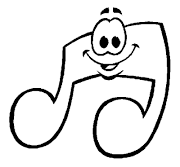 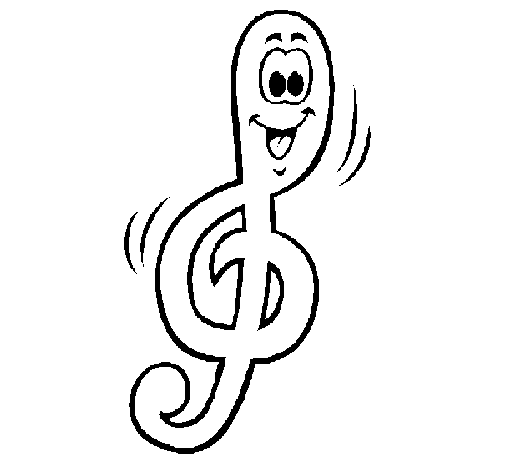 NOMBRE:____________________________CURSO: 5TO  FECHA:__________ITEM I      DIBUJA EN CADA CUADRO  LAS FIGURAS MUSICALES Y SUS SILENCIOS DONDE CORRESPONDA.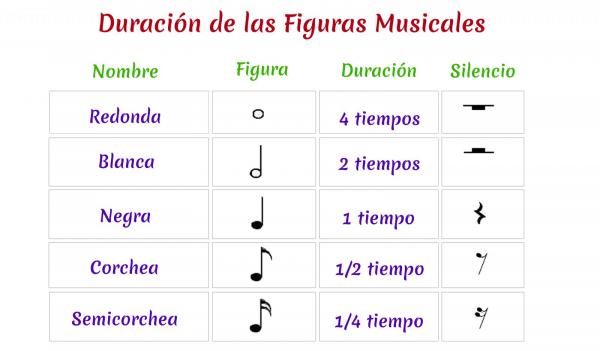  BLANCA           NEGRA           REDONDA      SEMICORCHEA       CORCHEASILENCIO        SILENCIO      SILENCIO          SILENCIO          SILENCIO       DE                     DE                     DE                        DE                      DE REDONDA        BLANCA           NEGRA             CORCHEA    SEMICORCHEAITEM II RECORTA Y PEGA LAS  FIGURAS MUSICALES  DONDE  CORRESPONDA, ADEMAS ESCRIBE EL  RESULTADO DE LA SUMA DE  LOS  TIEMPOS.1)      NEGRA          +     NEGRA   =     2 TIEMPOS 2)      BLANCA    +     NEGRA      =    3)       REDONDA  +   BLANCA    = 4)         CORCHEA    +    CORCHEA =  1 TIEMPO5)       CORCHEA +    CORCHEA +    NEGRA      =  6)          NEGRA       +    BLANCA     +     CORCHEA  +  CORCHEA   =7)       BLANCA     +  _________     =    REDONDA (4 TIEMPOS)8)        CORCHEA   +   _________    +    BLANCA   =    3 TIEMPOS    9)            NEGRA    +   _________ +   BLANCA   =   7 TIEMPOS                FIGURAS MUSICALES PARA RECORTAR  Y PEGAR.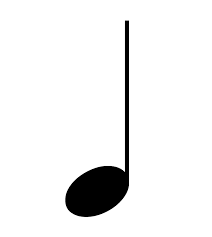 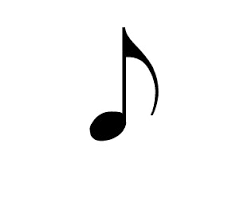 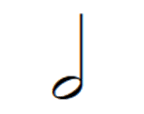 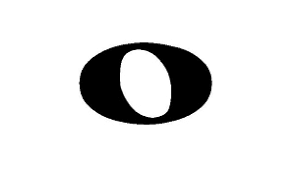 